РЕШЕНИЕот “20” февраля  2015 года                                                                                    № 343  О некоторых вопросах управления и распоряжения муниципальной собственностью и земельными участками, находящимися в государственной собственности до разграничения государственной собственности на землю, расположенными на территории сельского поселения Кельтеевский сельсовет муниципального района Калтасинский район           В целях обеспечения эффективного управления и распоряжения муниципальной собственностью  и земельными участками, находящимися в государственной собственности на землю, расположенными на территории сельского поселения  Кельтеевский сельсовет  муниципального района Калтасинский район, руководствуясь ст.ст. 124,125,215 и 421 Гражданского кодекса РФ и ст.3 Земельного кодекса РФ:            1. Считать приоритетной задачей  при проведении эффективной политики в области земельных отношений взаимодействие с органами государственной власти Республики Башкортостан по вопросам управления и распоряжения муниципальной собственностью и земельными участками, находящимися в государственной собственности на землю, расположенными на территории сельского поселения Кельтеевский сельсовет муниципального района Калтасинский район.            2. Утвердить прилагаемый проект  Соглашения  о взаимодействии в области управления и распоряжения муниципальной собственностью и земельными участками, находящимися  в государственной собственности  на землю.            3. Поручить главе администрации  сельского поселения Кельтеевский сельсовет муниципального района Калтасинский район заключить с территориальным органом Министерства земельных и имущественных отношений  Республики Башкортостан вышеуказанное соглашение.           4. Главе администрации сельского поселения Кельтеевский сельсовет муниципального района  Калтасинский район:         обеспечить предоставление территориальному органу  Министерства земельных и имущественных отношений  Республики Башкортостан имеющуюся земельно-кадастровую, землеустроительную и градостроительную документации, других необходимых материалов (документации), а также на основе заявки необходимых канцтоваров.          5. Главе администрации сельского поселения Кельтеевский сельсовет муниципального района Калтасинский район обеспечить официальную публикацию (обнародование)  настоящего решения в установленном порядке.   Глава сельского поселения    Кельтеевский сельсовет   муниципального района    Калтасинский район   Республики Башкортостан                                                                      Б.Р.Рашитов      Утверждено решением Совета 							            сельского поселения                                                                                               Кельтеевский сельсовет                                                                                               муниципального района   							            Калтасинский район                                                                                               № 343 от «20» февраля .   СОГЛАШЕНИЕо взаимодействии Комитета по управлению собственностью Министерства земельных и имущественных отношений Республики Башкортостан по Калтасинскому району с Администрацией сельского поселения Кельтеевский сельсовет муниципального района Калтасинский район по вопросам управления земельными участками, государственная собственность на которые не разграничена, расположенными на территории сельского поселения	Мы, нижеподписавшиеся, Администрация сельского поселения Кельтеевский сельсовет муниципального района Калтасинский район Республики Башкортостан, в лице главы администрации сельского поселения Рашитова Булата Рафитовича, действующего на основании Устава сельского поселения Кельтеевский сельсовет, именуемый в дальнейшем «Администрация сельского поселения», с одной стороны, и Комитет по управлению собственностью Министерства земельных и имущественных отношений  Республики Башкортостан по Калтасинскому району в лице председателя Нургалиева Раифа Раисовича, действующего на основании Приказа Министерства земельных и имущественных отношений Республики Башкортостан от 20.10.2009 г. № 291-к, Положения о Комитете по управлению собственностью Министерства земельных и имущественных отношений Республики Башкортостан по Калтасинскому району, утвержденного приказом Министерства земельных и имущественных отношений Республики Башкортостан от «09»августа 2007 г. №1458, именуемый в дальнейшем «Территориальный орган», с другой стороны, в соответствии с п. 2 ст. 3 Конституции РФ, ст. 124, 125, 215 и 421 ГК РФ, ст. 3 Земельного кодекса РФ, заключили настоящее Соглашение о нижеследующем: 1. Предмет и принципы соглашения1.1. Предметом настоящего Соглашения является осуществление Территориальным органом на основании доверенности в соответствии с действующим законодательством, муниципальными нормативными актами, решениями главы администрации Сельского поселения, настоящим Соглашением от имени Администрации сельского поселения следующих функций в сфере публично-правовых отношений по управлению земельными участками, г8осударственныя собственность на которые не разграничена, расположенными на территории сельского поселения.:1.1.1. подготовка проектов решений Администрации сельского поселения по вопросам распоряжения земельными участками, государственная собственность на которые не разграничена, в том числе: предоставления в собственность, аренду, постоянное (бессрочное) пользование и установления любых видов ограниченного пользования (сервитутов) или иных ограничений по использованию земель;1.1.2. подготовка проектов договоров аренды, купли–продажи, безвозмездного (срочного) пользования, ограниченного пользования (сервитута), соглашений о внесении  денежных средств за фактическое пользование земельными участками, государственная собственность на которые не разграничена, на основании решения Администрации сельского поселения, принятого в сфере его компетенции, установленной законодательством;1.1.3. подготовка документов при осуществлении приватизации земельных участков, на основании принятых решений Администрации сельского поселения;1.1.4. подготовка проектов решений (также договора мены) при обмене земельного участка,  государственная собственность на который не разграничена, на земельный участок, находящийся в частной собственности;1.1.5.  подготовка проектов решений в случае перераспределения земель и (или) земельных участков, государственная собственность на которые не разграничена и право распоряжения которыми принадлежит одному и тому же органу местного самоуправления; подготовка проекта соглашения о перераспределении земель и (или) земельных участков, государственная собственность на которые не разграничена;1.1.6. подготовка проекта соглашения о перераспределении земель и (или) земельных участков, государственная собственность на которые не разграничена, и земельных участков, находящихся в частной собственности;1.1.7.  подготовка решения органа местного самоуправления по утверждению схемы расположения земельного участка, государственная собственность на которые не разграничена;1.1.8.  организация торгов по продаже земельных участков, государственная собственность на которые не разграничена, расположенных на территории сельского поселения, а также торгов на право заключения договоров аренды и иных договоров, предусматривающих переход прав в отношении данных земельных участков;1.1.9.  осуществление контроля за платежами за пользование земельными участками, государственная собственность на которые не разграничена, в пределах заключенных договоров; 1.1.10.  осуществление учета и  контроля за полнотой и своевременностью поступления в бюджет сельского поселения отдельных видов неналоговых доходов, администрирование этих доходов и организация взаимодействия с Управлением федерального казначейства по Республике Башкортостан;1.1.11. обеспечение представления в органы государственной статистики отчетности по формам федерального статистического наблюдения; 1.1.12. представление интересов Администрации сельского поселения в организациях, собраниях кредиторов, судах общей юрисдикции, арбитражных судах по вопросам, определенным настоящим Соглашением;1.1.13. организация взаимодействия между органами государственной власти и иными сельским поселениями по вопросам, определенным настоящим Соглашением;1.1.14.  регистрация перехода права и права собственности на земельные участки, расположенные на территории поселения и сделок в органах государственной регистрации;1.1.15. согласование местоположения границ земельного участка в случае выполнения соответствующих кадастровых работ, в результате которых уточняется местоположение границ земельного участка, государственная собственность на который не разграничена, находящегося на территории сельского поселения;1.1.16. обеспечении государственной регистрации прав на земельные участки, государственная собственность на которые не разграничена, подлежащие отнесению к собственности поселения.	1.2. Настоящее Соглашение основано на следующих принципах:а) обеспечение интересов населения сельского поселения, оказание содействия населению в осуществлении права на местное самоуправление; б) содействие эффективному развитию местного самоуправления на территории сельского поселения;в) создание органами исполнительной власти Республики Башкортостан необходимых правовых, организационных условий для становления и развития местного самоуправления; г) самостоятельное осуществление Администрацией сельского поселения принадлежащих им полномочий по принятию решений по распоряжению земельными участками, государственная собственность на которые не разграничена, в форме решения главы администрации сельского поселения;	д) единство земельной политики;  	е) качественное оформление документов с учетом норм действующего законодательства. II. Обязанности сторон2.1. Обязанности Администрации сельского поселения:2.1.1.  предоставление Территориальному органу необходимых материалов для подготовки проектов решений Администрации сельского поселения и договоров;2.1.2. выдача Территориальному органу доверенности на осуществление действий от имени Администрации сельского поселения в пределах полномочий настоящего Соглашения;;2.1.3. предоставление Территориальному органу имеющейся земельно-кадастровой, землеустроительной и градостроительной документации, иных документов и предоставление имеющейся информации, необходимой для осуществления Территориальным органом полномочий по управлению земельными участками, государственная собственность на которые не разграничена, расположенных на территории сельского поселения;2.1.4. финансирование расходов, связанных с управлением земельными участками, государственная собственность на которые не разграничена, расположенными на территории сельского поселения, на основе сметы доходов и  расходов из бюджета поселения, а именно:- расходы, связанные с изготовлением технических и кадастровых документов (по факту), необходимых для обеспечения государственной регистрации права (перехода права) собственности на земельные участки, государственная собственность на которые не разграничена, расположенных на территории сельского поселения;- создание единой автоматизированной информационной системы по земельным участкам, государственная собственность на которые не разграничена, расположенных на территории сельского поселения;- оплата услуг по независимой оценке земельных участков, государственная собственность на которые не разграничена, расположенных на территории сельского поселения (по факту);- оплата нотариальных и юридический услуг (по факту);_- обеспечение канцелярскими принадлежностями Территориального органа (ежеквартально) для выполнения обязанностей по настоящему Соглашению;- прием и возврат денежных средств внесенных претендентами на участие в торгах в качестве задатка (по факту).2.1.5. обеспечение соблюдения правил ведения реестра земельных участков, государственная собственность на которые не разграничена, расположенных на территории сельского поселения и требований предъявляемых к системе ведения реестра;2.1.6. обеспечение соблюдения прав доступа к реестру и защиты государственной и коммерческой тайны;2.1.7. обеспечение информационно-справочным обслуживание;2.1.7. обеспечение контроля за исполнением Территориальным органом полномочий по управлению земельными участками, государственная собственность на которые не разграничена, расположенных на территории сельского поселения в рамках настоящего Соглашения.2.2. Обязанности Территориального органа:2.2.1. обеспечение надлежащего осуществления функций по управлению земельными участками, государственная собственность на которые не разграничена, расположенных на территории сельского поселения, предусмотренных в пункте 1.1 настоящего Соглашения, в соответствии с законодательство Российской Федерации и Республики Башкортостан в рамках настоящего Соглашения;2.2.2. предоставление Администрации сельского поселения по запросу необходимую информацию по управлению земельными участками, государственная собственность на которые не разграничена, расположенных на территории сельского поселения в рамках настоящего Соглашения;2.2.3. оказание консультативно-правовой помощи Администрации сельского поселения по вопросам, связанным с осуществлением этими органами полномочий, переданных им федеральными законами и законами Республики Башкортостан;2.2.4. готовить обоснования целесообразности и необходимости решений по управлению земельными участками, государственная собственность на которые не разграничена, расположенных на территории сельского поселения в рамках настоящего Соглашения.Ш. Сроки действия и порядок прекращения Соглашения3.1. Настоящее Соглашение заключено сроком на 5 лет;3.2. Настоящее Соглашений прекращается досрочно по соглашению сторон;3.3. Сторона, принявшее решение о расторжении досрочно настоящего Соглашения, направляет другой стороне уведомление за 30 дней до дня предполагаемого расторжения и проект решения о расторжении. Сторона, получившая уведомление т проект решения обязана направить подписанное соглашение о расторжении или мотивированный отказ в течении 10 дней со дня получения;3.4. В случае если за один месяц до окончания срока  действия настоящего Соглашения ни одна из сторон не заявит о его прекращен, Соглашение считается пролонгированным на тот же срок и на те же условиях;3.5. Споры между Сторонами решаются в досудебном порядке, в иных случаях – в Арбитражном суде.IY. Ответственность сторон4.1. Стороны несут ответственность за неисполнение или ненадлежащее исполнение обязанностей, предусмотренных настоящим Соглашением в соответствии с законодательством Российской Федерации и Республики Башкортостан.Y. Заключительные условия5.1. Настоящее Соглашение вступает в силу с 1 марта 2015 года после утверждения решением представительного органа.5.2. Изменения и дополнения к настоящему Соглашению оформляются дополнительным соглашением сторон.5.3. Соглашение заключено в 2-х экземплярах, имеющих юридическую силу.V. Местонахождение (юридический адрес) сторон и их реквизитыПодписи сторонБАШҠОРТОСТАН РЕСПУБЛИКАҺЫБАШҠОРТОСТАН РЕСПУБЛИКАҺЫНЫҢ ҠАЛТАСЫ РАЙОНЫМУНИЦИПАЛЬ РАЙОНЫНЫҢКӘЛТӘЙ СОВЕТЫАУЫЛ БИЛӘМӘҺЕ СОВЕТЫРЕСПУБЛИКА БАШКОРТОСТАНСОВЕТ СЕЛЬСКОГО ПОСЕЛЕНИЯ КЕЛЬТЕЕВСКИЙ СЕЛЬСОВЕТМУНИЦИПАЛЬНОГО РАЙОНА             КАЛТАСИНСКИЙ РАЙОНРЕСПУБЛИКИ БАШКОРТОСТАНСельское поселениеКельтеевский сельсоветмуниципального района Калтасинский районРеспублики БашкортостанИНН 0227000661Местонахождение(юридический адрес): 452857 Респ. Башкортостан Калтасинский район д.Большой Кельтей, ул.Колхозная, д.13Банковские реквизиты КПП 022701001ОГРН 1020201010466________________________________Комитет по управлению собственностью Министерства земельных и имущественных отношений Республики Башкортостан по Калтасинскому району ИНН __________________________Местонахождение(юридический адрес):452860, Респ. Башкортостан, Калтасинский район, с. Калтасы, ул. К.Маркса, д.63,Банковские реквизиты  ________________________________Глава администрации сельского поселения Кельтеевский сельсовет муниципального района Калтасинский район Республики Башкортостан___________________________                                    (Подпись) Рашитов Булат Рафитович                     ( Ф.И.О.)                                                     М.П.Председатель комитета по управлению собственностью Министерства земельных и имущественных отношений РБ по Калтасинскому району_________________________                     (Подпись)                                                                                                                                                                                                                                                                       __Нургалиев Раиф Раисович                     (Ф.И.О.)М.П.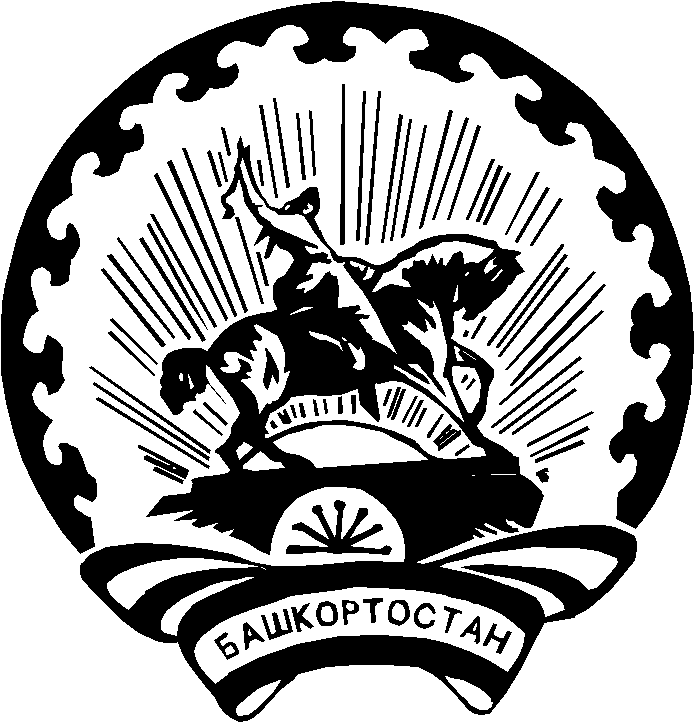 